Akceptujeme objednávku v souladu s ustanovením S 1740 zákona č. 89/2012 Sb. s doplněním podstatně neměnícím podmínky objednávky.Bereme na vědomí a souhlasíme s uveřejněním smlouvy (s hodnotou nad 50 tis Kč) v registru smluv zřízeném podle zák. č. 340/2015 Sb.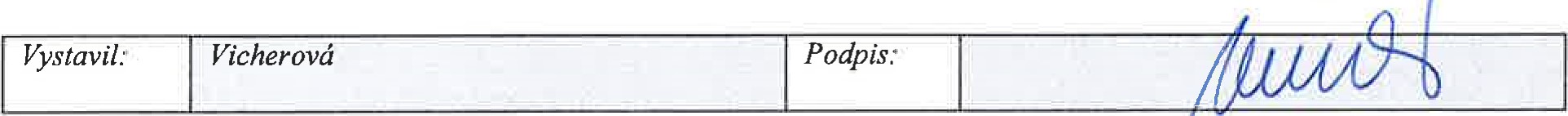 */) Podbarvená pole k povinnému vyplněníStránka 1 z 1Potvrzení objednávky čísloPotvrzení objednávky čísloPotvrzení objednávky čísloPotvrzení objednávky čísloPotvrzení objednávky čísloPotvrzení objednávky čísloOD1802658*)OD1802658*)OD1802658*)Cena.bez DPH (Kč)sazba DPH c/o)sazba DPH c/o)sazba DPH c/o)DPH (Kč)DPH (Kč)109.530,41109.530,41Cena.108850,0022858,50131708,50131708,50